Nebraska Academy of Sciences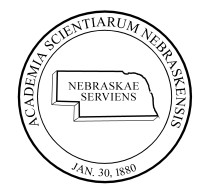 302 Morrill Hall, 14th and U StreetLincoln, NE 68588-0339402/472-2644   email: nebacad@unl.eduPUBLIC INFORMATION       AND EDUCATION GRANT2018 CALENDARGrants may be submitted in PDF format by email but a signed hard copy should be mailed as well.Friday, January 5, 2018Saturday, February 17 (tentative) After February 17, 2018Friday, April 13, 2018Saturday, June 9 (tentative) After June 9, 2018Friday, July 6, 2018Saturday, August 18 (tentative)After August 18, 2018Friday, October 5, 2018Saturday, December 1 (tentative)After December 1, 2018Application Dates are Postmark DatesBoard Meeting Dates are TentativeNo grant awards will be made to projects spending funds before the corresponding board meeting dates.1st Quarter 2018 PIE Grant Deadline1st Quarter 2018 Board Meeting1st Quarter 2018 PIE Grant Awards Notification2nd Quarter 2018 PIE Grant Deadline2nd Quarter 2018 Board Meeting2nd Quarter 2018 PIE Grant Awards Notification3rd Quarter 2018 PIE Grant Deadline3rd Quarter 2018 Board Meeting3rd Quarter 2018 PIE Grant Awards Notification4th Quarter 2018 PIE Grant Deadline4th Quarter 2018 Board Meeting4th Quarter 2018 PIE Grant Awards NotificationPIE Grant applications are being administered by the Nebraska Academy of Sciences and are funded by the Nebraska Environmental Trust (NET). Although NAS is accepting, evaluating, and administering funds, procedures established by the NET will be followed throughout the granting process.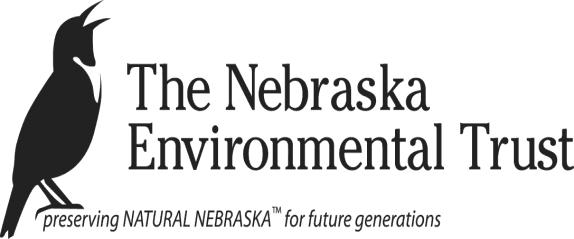 